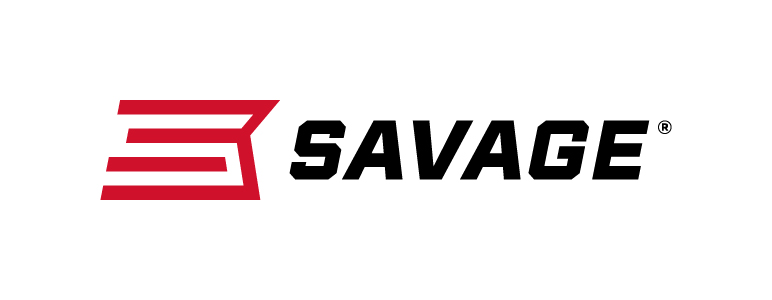 FOR IMMEDIATE RELEASE 		 		Savage’s New 110 Apex Predator XP Perfect for Crushing CarnivoresWestfield, Massachusetts – June 4, 2019 – Savage is excited to announce the new 110 Apex Predator XP, which offers adjustability and accuracy like no other predator package rifle. Shipments of these firearms have been delivered to dealers.The 110 Apex Predator XP pairs a Model 110 rifle with a 4-12x44mm Vortex Crossfire II scope that comes mounted, bore-sighted and ready to hunt. The gun features the Savage AccuTrigger, thread-in heasdpacing, floating bolt head and precision button-rifled heavy barrel. Plus, the length-of-pull of its synthetic Mossy Oak camo stock can be quickly adjusted to fit any hunter for better comfort and consistency. The Crossfire II’s Dead-Hold BDC reticle makes it easier to place accurate shots at extended range, and the optic is securely mounted to a one-piece EGW 0 MOA rail.FeaturesRedesigned Model 110 rifleCarbon steel heavy barrel threaded with protectorMossy Oak Terra synthetic stock4-12x44mm Vortex Crossfire II scope, mounted and bore-sightedDead-Hold BDC reticle’s hashmark design reduces guesswork on holdover and windageVortex Hunter medium rings and one-piece EGW 0 MOA railUser-adjustable AccuTriggerAdjustable length-of-pullModern ergonomicsDetachable box magazinePart No. / Description / MSRP57358 / 110 Apex Predator XP 204 Ruger, 20-inch barrel / $73957356 / 110 Apex Predator XP 223 Rem., 20-inch barrel / $73957357 / 110 Apex Predator XP 22-250 Rem., 20-inch barrel / $73957359 / 110 Apex Predator XP 243 Win., 24-inch barrel / $73957360 / 110 Apex Predator XP 6.5 Creedmoor, 24-inch barrel / $73957361 / 110 Apex Predator XP 308 Win., 20-inch barrel / $739
Learn more about Savage. Visit www.savagearms.com.Press Release Contact: JJ ReichSenior Communications Manager - Firearms and AmmunitionE-mail: VistaPressroom@VistaOutdoor.com About Savage Headquartered in Westfield, Massachusetts for more than 100 years, Savage is one of the world's largest manufacturers of hunting, competition and self-defense centerfire and rimfire rifles, and shotguns. Their firearms are best known for accuracy and value. The entrepreneurial spirit that originally defined the company is still evident in its ongoing focus on continuous innovations, craftsmanship, quality and service. Learn more at www.savagearms.com. ###